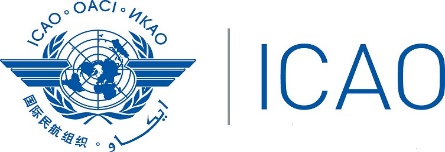 Vingt-et-sixième réunion du Groupe régional AFI de planification et de mise en œuvre (APIRG/26)7 - 8 novembre 2023Titre……..(Note présentée par …..)1	INTRODUCTION1.1	.2.	ANALYSE2.1.	3	SUITE À DONNER PAR LA RÉUNION 3.1	La réunion est invitée à.RESUMERESUMELa présente note d’information porte sur ……………………...Suite à donner …….La présente note d’information porte sur ……………………...Suite à donner …….Objectifs stratégiques